ПРОЕКТ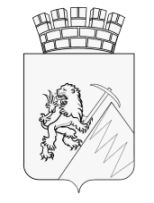 РЕШЕНИЕГУБАХИНСКОЙ ГОРОДСКОЙ ДУМЫII СОЗЫВА25.07.2019 г.						№ В соответствии с Федеральным законом от 07.02.2011 г. № 6-ФЗ «Об общих принципах организации и деятельности контрольно-счетных органов субъектов Российской Федерации и муниципальных образований», статьями 22, 35, 36 Устава  Губахинского городского округа, Губахинская городская Дума РЕШАЕТ:1. Внести изменения в решение Губахинской городской Думы от 31.01.2019 № 128 «Об утверждении Положения о Контрольно-счетной палате Губахинского городского округа» (в ред. от 27.06.2019 № 173):1.1. пункт 3 изложить в новой редакции:«3. Решение вступает в силу с момента опубликования, но не ранее вступления в силу изменений в части 3 и 4 статьи 35 Устава Губахинского городского округа».2. Признать утратившим силу решение Губахинской городской Думы  от 27.06.2019 года № 173 «О внесении изменений в решение Губахинской городской Думы от 31.01.2019 г. № 128 «Об утверждении Положения о Контрольно - счетной палате Губахинского городского округа».3. Решение опубликовать на Официальном сайте Губахинского городского округа в сети Интернет.4. Решение вступает в силу с момента опубликования.5. Контроль за исполнением решения возложить на председателя Контрольно-счетной палаты Лазареву Л.П.ПредседательГубахинской городской Думы                      			     А.Н. МазловГлава города Губахи – глава администрации города Губахи                                          Н.В. ЛазейкинПОЯСНИТЕЛЬНАЯ ЗАПИСКАк проекту решения Губахинской городской Думы «О внесении изменений в Положение о Контрольно - счетной палате Губахинского городского округа, утвержденное решением Губахинской городской Думы от 31.01.2019 № 128»	В решение Губахинской городской Думы от 31.01.2019 № 128 «Об утверждении Положения о Контрольно-счетной палате Губахинского городского округа» вносятся изменения в части вступления в силу нового Положения о КСП, так как в решении Губахинской городской Думы от 27.06.2019 имелась отсылочная норма на  решение Губахинской городской Думы  от 30.05.2019 года № 168 «О внесении изменений в Устав Губахинского городского округа», признанного утратившим силу в соответствии с заключением Минюста об отказе в государственной регистрации от 21.06.2019 № 152.О внесении изменений в  решение Губахинской городской Думы от 31.01.2019 № 128 «Об утверждении Положения о Контрольно - счетной палате Губахинского городского округа»